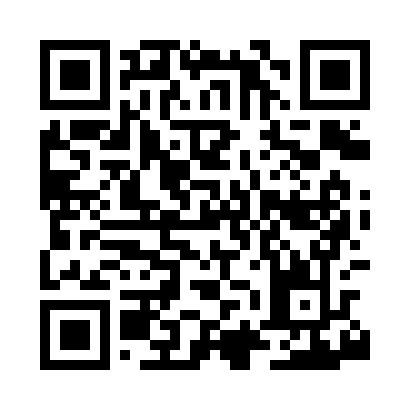 Prayer times for Cragmere Park, New Jersey, USAWed 1 May 2024 - Fri 31 May 2024High Latitude Method: Angle Based RulePrayer Calculation Method: Islamic Society of North AmericaAsar Calculation Method: ShafiPrayer times provided by https://www.salahtimes.comDateDayFajrSunriseDhuhrAsrMaghribIsha1Wed4:285:5412:544:467:549:202Thu4:265:5212:534:467:559:223Fri4:245:5112:534:467:569:234Sat4:235:5012:534:467:579:255Sun4:215:4912:534:477:589:266Mon4:205:4812:534:477:599:277Tue4:185:4612:534:478:009:298Wed4:175:4512:534:488:019:309Thu4:155:4412:534:488:029:3210Fri4:145:4312:534:488:039:3311Sat4:125:4212:534:488:049:3512Sun4:115:4112:534:498:059:3613Mon4:095:4012:534:498:069:3714Tue4:085:3912:534:498:079:3915Wed4:065:3812:534:508:089:4016Thu4:055:3712:534:508:099:4117Fri4:045:3612:534:508:109:4318Sat4:035:3512:534:508:119:4419Sun4:015:3412:534:518:129:4620Mon4:005:3412:534:518:139:4721Tue3:595:3312:534:518:149:4822Wed3:585:3212:534:528:159:4923Thu3:575:3112:534:528:169:5124Fri3:565:3112:534:528:179:5225Sat3:555:3012:544:528:189:5326Sun3:545:2912:544:538:189:5427Mon3:535:2912:544:538:199:5628Tue3:525:2812:544:538:209:5729Wed3:515:2812:544:548:219:5830Thu3:505:2712:544:548:229:5931Fri3:495:2712:544:548:2210:00